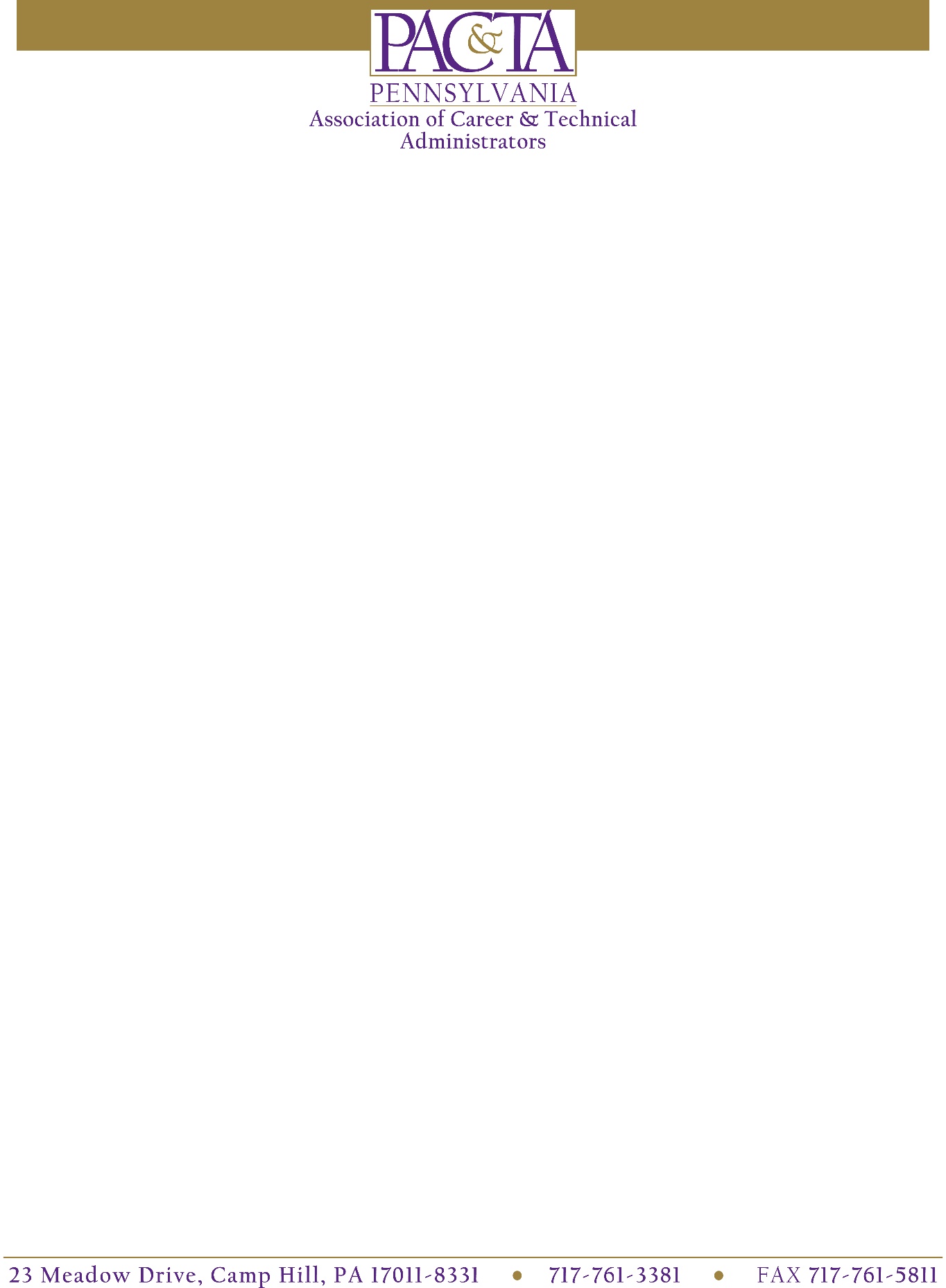 Pathways to Career Readiness: An Educationand Workforce Development SymposiumREQUEST FOR PRESENTATIONS32nd ANNUAL SYMPOSIUMHershey Lodge and Convention CenterThe Annual Symposium will be held on February 9 and 10, 2023 at the Hershey Lodge and Convention Center.  The Symposium will begin at 12:30 p.m. on February 9, 2023 and will conclude at noon on February 10, 2023.  In addition to dynamic general session speakers, we will be offering several one-hour small group sessions.Small group sessions are your chance to present your best practices and programs.  If you are interested in presenting at the Symposium, please use the following link to download a request to present form:  RFP Form  Please submit no later than December 2, 2023 to: pacta.presentations@gmail.comFor more information, please contact John Pulver, Associate Director Contact information:  john@pacareertech.org or (272) 202-3675.Thank you for considering this invitation to present at the 2023 Pathways to Career Readiness Symposium.NOTEAll presenters are expected to be registered for the Symposium.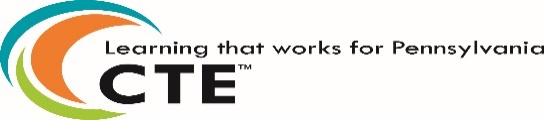 The 32nd Annual SymposiumPathways to Career Readiness:  An Education and Workforce Development SymposiumFebruary 9 and 10, 2023Hershey Lodge and Convention CenterPRESENTATION DESCRIPTION FORM	NOTE:	All presentations must address the conference theme.		Presentations will be one hour.1.	Title of Presentation:2.	First Presenter’s Name:  	If there are more than two presenters, attach the additional information to this form.	Title:  	Agency:  	Address: 	City: 	State:	Zip:	Telephone Number:	E-mail: 
3.	Second Presenter’s Name: 	Title: 	Agency:  	Address: 	City: 	State:	Zip:	Telephone Number:	E-mail: 4.	Equipment Needs: (Please check all that apply)	All session rooms will be equipped with a laptop and projector.	 	____   Flipchart	____   Internet 6.	Description of Program (75-100 words):7.	Individual to contact if further information is needed:  		Name:	Telephone Number:	E-mail: Please submit this form by December 2, 2023 to:pacta.presentations@gmail.com 